ПроектПОСТАНОВЛЕНИЕ «__» ____________ 2021 г.                                                                                  № ____с. ХонхолойО внесении изменений в отдельные нормативные правовые акты Администрации муниципального образования сельского поселения «Хонхолойское»В целях приведения нормативных правовых актов в соответствие с федеральным законодательством, администрация муниципального образования сельского поселения «Хонхолойское»:Внести в Административный регламент предоставления муниципальной услуги «Выдача справок, выписок из распоряжений и выписок из похозяйственных книг», утвержденный постановлением Администрации  муниципального образования сельского поселения «Хонхолойское» от 27.05.2016 г. № 58, следующие изменения:В пункте 2.6.1 слова «- свидетельство о браке (расторжении брака);- свидетельство о рождении детей;- свидетельство о смерти, в случае, если член семьи умер;- свидетельство об усыновлении (удочерении);»заменить словами«- свидетельства о государственной регистрации актов гражданского состояния (свидетельство о браке (расторжении брака), свидетельство о рождении детей, свидетельство о смерти, в случае, если член семьи умер), выданные компетентными органами иностранного государства, и их нотариально удостоверенный перевод на русский язык;- свидетельства об усыновлении, выданные органами записи актов гражданского состояния или консульскими учреждениями Российской Федерации;»;В пункте 2.6.2 слова «- свидетельство о браке (расторжении брака);- свидетельство о рождении детей;- свидетельство о смерти, в случае, если член семьи умер;- свидетельство об усыновлении (удочерении);»заменить словами«- свидетельства о государственной регистрации актов гражданского состояния (свидетельство о браке (расторжении брака), свидетельство о рождении детей, свидетельство о смерти, в случае, если член семьи умер), выданные компетентными органами иностранного государства, и их нотариально удостоверенный перевод на русский язык;- свидетельства об усыновлении, выданные органами записи актов гражданского состояния или консульскими учреждениями Российской Федерации;»;В пункте 2.6.3 слова «- свидетельство о рождении детей;- свидетельство об усыновлении (удочерении);»заменить словами«- свидетельства о государственной регистрации актов гражданского состояния (свидетельство о рождении детей), выданные компетентными органами иностранного государства, и их нотариально удостоверенный перевод на русский язык;- свидетельства об усыновлении, выданные органами записи актов гражданского состояния или консульскими учреждениями Российской Федерации;»;В пункте 2.6.6 слова «- свидетельство о рождении детей;- свидетельство об усыновлении (удочерении);»заменить словами«- свидетельства о государственной регистрации актов гражданского состояния (свидетельство о рождении детей), выданные компетентными органами иностранного государства, и их нотариально удостоверенный перевод на русский язык;- свидетельства об усыновлении, выданные органами записи актов гражданского состояния или консульскими учреждениями Российской Федерации;»;В пункте 2.6.8 слова «- документы, подтверждающие родство с умершим(ей)»заменить словами«- свидетельства о государственной регистрации актов гражданского состояния (документы, подтверждающие родство с умершим(ей)), выданные компетентными органами иностранного государства, и их нотариально удостоверенный перевод на русский язык;- свидетельства об усыновлении, выданные органами записи актов гражданского состояния или консульскими учреждениями Российской Федерации;».В пункте 2.6.12 слова «- копии свидетельства о смерти в случае смерти владельца земельного участка, оригинал на обозрение;- документы, подтверждающие родство с умершим(ей)»заменить словами«- свидетельства о государственной регистрации актов гражданского состояния (свидетельства о смерти в случае смерти владельца земельного участка, документы, подтверждающие родство с умершим(ей)), выданные компетентными органами иностранного государства, и их нотариально удостоверенный перевод на русский язык;- свидетельства об усыновлении, выданные органами записи актов гражданского состояния или консульскими учреждениями Российской Федерации;».Внести в Административный регламент предоставления муниципальной услуги «Постановка граждан на учет в качестве нуждающихся в жилых помещениях, предоставляемых по договорам социального найма»,утвержденный постановлением Администрации  муниципального образования сельского поселения «Хонхолойское»  от 05.08.2016г.№ 72, следующие изменения: В пункте 2.6.1:а) подпункт 4 изложить в следующей редакции:«4. Свидетельства о государственной регистрации актов гражданского состояния, выданные компетентными органами иностранного государства, и их нотариально удостоверенный перевод на русский язык;б)  дополнить подпунктом 4.1. следующего содержания:4.1. Свидетельства об усыновлении, выданные органами записи актов гражданского состояния или консульскими учреждениями Российской Федерации;» Внести в Административный регламент предоставления муниципальной услуги «Признание граждан малоимущими в целях постановки на учет в качестве нуждающихся в жилых помещениях, предоставляемых по договорам социального найма», утвержденный постановлением Администрации  муниципального образования сельского поселения «Хонхолойское»  от 05.08.2016 г.№ 71, следующие изменения: Пункт 2.6дополнить подпунктами 3.1 и 3.2 следующего содержания: «3.1. Свидетельства о государственной регистрации актов гражданского состояния, выданные компетентными органами иностранного государства, и их нотариально удостоверенный перевод на русский язык;3.2. Свидетельства об усыновлении, выданные органами записи актов гражданского состояния или консульскими учреждениями Российской Федерации;»;4.2.  В Пункте 2.7.1 слова «в п.п. 6 - 8, 10, 12, 13, 14, 15 пункта 2.6,» заменить словами «в п.п. 3, 6, 7,8, 9, 10, 12, 13, 14, 15 пункта 2.6,».Постановление вступает в силу со дня его обнародования.Настоящее постановление обнародовать на информационных стендах поселения и разместить на официальном сайте Администрации муниципального образования сельского поселения «Хонхолойское».Контроль за исполнением настоящего постановления оставляю за собой.Главамуниципального образования сельского поселения «Хонхолойское»                          Д. Н. КиреевАДМИНИСТРАЦИЯМУНИЦИПАЛЬНОГО ОБРАЗОВАНИЯ  «ХОНХОЛОЙСКОЕ» МУХОРШИБИРСКОГО РАЙОНА РЕСПУБЛИКИ БУРЯТИЯ (СЕЛЬСКОЕ ПОСЕЛЕНИЕ)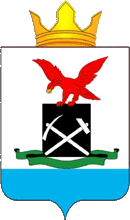 БУРЯАД РЕСПУБЛИКА МУХАРШЭБЭРЭЙ АЙМАГХYДƟƟ hУУРИИН«ХОНХОЛОЙСКОЕ» ГЭhЭНМУНИЦИПАЛЬНА БАЙГУУЛАМЖЫН ЗАХИРГААН